REPUBLIQUE ALGERIENNE DEMOCRATIQUE ET POPULAIREMINISTERE DE L’ENSEIGNEMENT SUPERIEUR ET DE LA RECHERCHE SCIENTIFIQUEHARMONISATIONOFFRE DE FORMATION MASTERACADEMIQUE/PROFESSIONNALISANTDomaine : SCIENCES DE LA MATIEREFilière : PHYSIQUE Spécialité : ENERGETIQUE ET ENERGIES RENOUVELABLESAnnée universitaire : 2016/2017الجمهورية الجزائرية الـديمقراطيـة الـشعبيــةوزارة التعليــم العالــي والبحــث العلمــيمواءمة عرض تكوين ماسترأكاديمي/  مهنيالميدان: علوم المادةالشعبة: الفيزياءالتخصص: الطاقة والطاقات المتجددةالسنة الجامعية: 2016/2017SOMMAIREI - Fiche d’identité du Master	------------------------------------------------------------------1 - Localisation de la formation	------------------------------------------------------------------2 - Partenaires de la formation---------------------------------------------------------------3 - Contexte et objectifs de la formation	----------------------------------------------------------A - Conditions d’accès	------------------------------------------------------------------B - Objectifs de la formation	---------------------------------------------------------C - Profils et compétences visées	------------------------------------------------D - Potentialités régionales et nationales d’employabilité	----------------------E - Passerelles vers les autres spécialités	---------------------------------------F - Indicateurs de suivi de la formation	------------------------------------------------G – Capacités d’encadrement-------------------------------------------------------------4 - Moyens humains disponibles	-------------------------------------------------------------------	A - Enseignants intervenant dans la spécialité---------------------------------------	B - Encadrement Externe	-----------------------------------------------------------------5 - Moyens matériels spécifiques disponibles---------------------------------------------------A - Laboratoires Pédagogiques et Equipements	-------------------------------B- Terrains de stage et formations en entreprise	-------------------------------C - Laboratoires de recherche de soutien au master--------------------------------D - Projets de recherche de soutien au master----------------------------------------E - Espaces de travaux personnels et TIC	----------------------------------------II - Fiche d’organisation semestrielle des enseignement---------------------------1- Semestre 1	-----------------------------------------------------------------------------------2- Semestre 2	-----------------------------------------------------------------------------------3- Semestre 3	-----------------------------------------------------------------------------------4- Semestre 4	-----------------------------------------------------------------------------------5- Récapitulatif global de la formation	--------------------------------------------------------III - Programme détaillé par matière	--------------------------------------------------------IV – Accords / conventions	------------------------------------------------------------------I – Fiche d’identité du Master(Tous les champs doivent être obligatoirement remplis)1 - Localisation de la formation : Université des Frères Mentouri Constantine1	Faculté (ou Institut) : Sciences Exactes	Département : Physique2- Partenaires de la formation *:	- autres établissements universitaires :	- entreprises et autres partenaires socio économiques :	- Partenaires internationaux :* = Présenter les conventions en annexe de la formation3 – Contexte et objectifs de la formation A – Conditions d’accès (indiquer les spécialités de licence qui peuvent donner accès au Master) 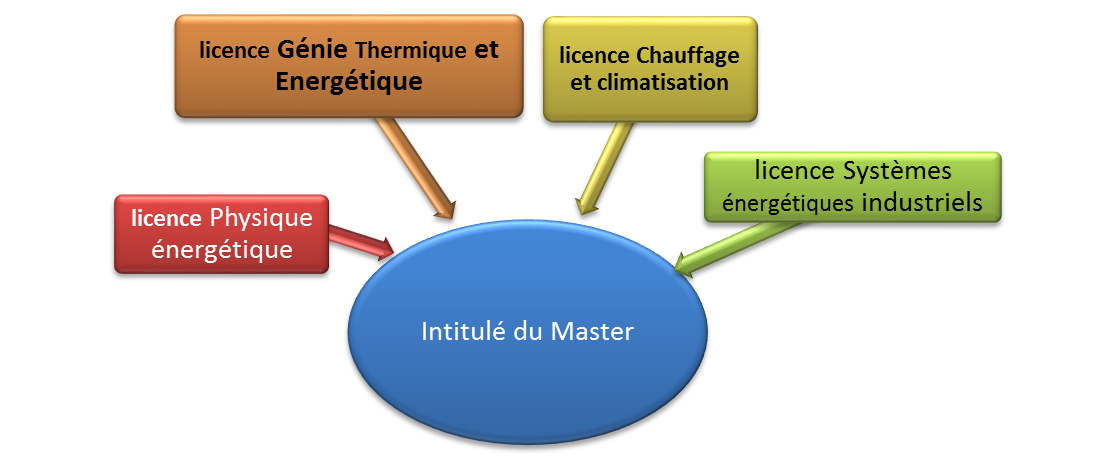 Chauffage et climatisation  Physique énergétiqueGénie de de l’environnement Génie des déchets solides  Contrôle et Gestion de l’Energie ElectriqueGénie Thermique et EnergétiqueSystèmes énergétiques industrielsEcologie et Environnement  B - Objectifs de la formation (compétences visées, connaissances pédagogiques acquises à l’issue de la formation- maximum 20 lignes)Ce cursus a pour objectif de donner aux étudiants une formation adéquate par la recherche en énergétique et énergies renouvelables, domaine d'actualité au niveau international. Cette formation devra permettre aux étudiants de ce master d’explorer les potentialités et de discuter des réponses possibles aux préoccupations liées aux énergies renouvelables dans leurs dimensions technologique, économique, sociale et environnementale en Algérie.L'Algérie dispose d'un gisement énorme en énergies renouvelables, cependant il reste mal connu et très peu exploité. A titre d'exemple, son gisement solaire est l'un des gisements les plus important au monde avec plus de 3.000 heures d'ensoleillement par an et on évalue à 5 Kwh l'énergie quotidienne reçue sur une surface horizontale de 1 m² sur la majeure partie du territoire national, soit une puissance d'environ 1.700 Kwh/m²/an dans le nord du pays et 2.263 Kwh/m²/an dans les régions du sud. Les secteurs pouvant tirer profit de ce potentiel énergétique énorme sont multiples, allant des télécommunications à l’électrification rurale des localités isolés, l’alimentation en eau des populations et l’irrigation agricole.Ce master s’inscrit dans un programme de formation et de recherche sur le développement durable et respect de l'environnement. Actuellement, les énergies fossiles sont consommées bien plus rapidement qu’elles ne se forment dans la nature. Il est estimé que les réserves mondiales en pétrole et gaz seront épuisées dans trois ou quatre décennies si la consommation n’est pas profondément modifiée, et au mieux dans un siècle si des efforts sont réalisés sur la production et la consommation. Il est reconnu que le développement économique durable suppose une utilisation accrue des énergies renouvelables, d'une part parce qu'elles sont potentiellement inépuisables, d'autre part parce qu'elles respectent l'environnement. Les énergies solaires, éolienne, hydraulique, géothermique et de biomasse en sont les formes les plus courantes.C – Profils et compétences métiers visés (en matière d’insertion professionnelle - maximum 20 lignes) :Au bout de leur formation les étudiants auront la maîtrise des connaissances nécessaires dans le domaine de l’énergétique et des énergies renouvelables en particulier  Formation de chercheurs qui peuvent être recrutés par le secteur industriel.ils auront étudier les différents modes de transfert de chaleur par convection, conduction, rayonnement et transfert de masse, les méthodes de dimensionnement des échangeurs thermiques. A travers ces enseignements, les étudiants possèderont les connaissances nécessaires pour aborder les problèmes courants de transfert thermique et appliquer les dispositions constructives relatives aux transferts thermiques et massiques, et permettra leur sensibilisation aux principes qui régissent les régimes stationnaires et variables.Acquis la maîtrise des outils informatiques qui les rend directement opérationnels dans leur futur métier d’ingénieur ou pour poursuivre une formation doctorale orientée vers la recherche   dans le domaine des énergies renouvelables.Soutien à l’activité de recherche au sein du laboratoire Physique Energétique (LPE)    et dans le cadre des projets de recherche.Contribuer au développement des thèmes de recherches des quatre équipes du laboratoire à savoir :Les transferts de chaleurs et de masseLes écoulements monophasiques et diphasiques Méthodes mathématiques et numériques spécifiques Energies renouvelables et développement durable Formation de Maîtres-assistants en Physique pour les établissements d'enseignement Supérieur nationaux. Formation de chercheurs qui peuvent être recrutés par le secteur industrielApproche technologique : Installation photovoltaïque, Installation photothermique,Petit éolien, Pompe à chaleur,Procédés et systèmes énergétiquesConnaissance du monde professionnel : Contexte administratif et juridique, construction et communication techniques, Santé et sécurité au travail, Gestion des travaux,Connaissances scientifiques, techniques et réglementaires : Confort de l’habitat (spatial, thermique et acoustique), Efficacité énergétique, Phénomènes physiques impliquésConception d’une installation,  Performance énergétique d’un bâtiment, Énergie solaire Énergie éolienne, Récupération et Transfert d’énergieAssimiler les éléments suivants :Identifier les besoins du client,Vérifier la faisabilité de l’installation dimensionnée par le bureau d’étude,Répartir les activités au sein d’une petite équipe et assurer l’interface avec les autres corps d’état,Installer les équipements,Raccorder l’installation au réseau,Faire les réglages, les tests nécessaires et la mise en service de l’installation,Présenter le fonctionnement et l’utilisation de l’installation au client,Assurer la maintenance préventive et correctrice de l’installation.Problématiques de l'énergie et sa maîtriseOutils de conception des installationsTechnologies et principes physiques des systèmes énergétiques, pompes à chaleur, énergie solaire thermique, photovoltaïque, éolien,…Prévention des risques professionnelsRéglementations et normes du secteurSolutions environnementalesReprise/direction d'entrepriseGestion de projetDébouchés professionnelsParmi les métiers potentiels des diplômés : Créateur/repreneur d'entreprise du secteur des énergiesCoordinateur/chef de projetsInspecteur de systèmes énergétiquesRénovateur énergétique du bâtimentResponsable d'agence/siteResponsable de fabrication/productionTechnico-commercialChargé d'étudesChargé d'affairesTechnicien de bureau d'étudesTechnicien qualitéInstallateur de systèmes énergétiques, en particulier de systèmes énergétiques renouvelablesInstallateur,Monteur,Climaticien,Chauffagiste,Électricien,Énergéticien…D- Potentialités régionales et nationales d’employabilité des diplômésLa promotion des énergies renouvelables au profit des populations du grand sud algérien. Ceci permettra l’électrification des zones sahariennes isolées par des systèmes photovoltaïques.La protection de l’environnement en favorisant le recours à des sources d’énergie non polluantes.La contribution à la lutte contre le réchauffement climatique en limitant les émissions de gaz à effet de serre. La préservation et la protection de la durée de vie des potentialités nationales en hydrocarbures.L'objectif fixé est de faire augmenter cette part dans le futur. Les secteurs d'application sont multiples : électrification rurale des villages isolés, alimentation en eau des populations et du cheptel et irrigation des terres agricoles, équipement de centres de santé en conservateurs médicaux autonomes, alimentation en énergie des relais de télécommunications et production d'eau chaude sanitaire.Ministère des ressources en eauMinistère de l’intérieur (protection civile)Ministère des travaux publicsMinistère de l’aménagement du territoire et de l’environnementMinistère de l’habitat, de l’urbanisme et de la constructionMinistère de l’Industrie et des MinesMinistère des énergiesMinistère de l’éducationMinistère de l’enseignement supérieurBureaux d’étudesCollectivités locales, Les services de protection d’environnement (APC et APW)Inspecteur d’environnement au sein des grandes Unités industrielles (Cimenterie, SONATRACHn SONELGAZ,…)Stations d’épuration des eaux Gestion des parcs naturels et des réservesL’enseignement au niveau centres de formations professionnellesBureaux d’études Gestion des écosystèmesHygiène industrielleGestion des parcs naturels et des réservesMétiers dans les musées et centre de culture scientifiqueAnimateur en environnement et développement durableCentre de Recherche Scientifique et Technique sur les régions arides.E – Passerelles vers d’autres spécialitésL’enseignement prévu en première année offre normalement la possibilité de mobilité vers d’autres spécialités comme :- Le génie climatique- La mécanique option énergétique- Chimie industrielle - habitat solaire ou le bâtiment efficientF – Indicateurs de suivi de la formation L’enseignement prévu en première année offre normalement la possibilité de mobilité vers d’autres spécialités comme :- Le génie climatique- La mécanique option énergétique- Chimie industrielleG – Capacité d’encadrement (donner le nombre d’étudiants qu’il est possible de prendre en charge)   304 – Moyens humains disponibles 		A : Enseignants de l’établissement intervenant dans la spécialité  :* = Cours, TD, TP, Encadrement de stage, Encadrement de mémoire, autre (à préciser)		B : Encadrement Externe :Etablissement de rattachement : * = Cours, TD, TP, Encadrement de stage, Encadrement de mémoire, autre (à préciser)5 – Moyens matériels spécifiques disponiblesA- Laboratoires Pédagogiques et Equipements : Fiche des équipements pédagogiques existants pour les TP de la formation envisagée (1 fiche par laboratoire)Intitulé du laboratoire : B- Terrains de stage et formation en entreprise :C- Laboratoire(s) de recherche de soutien au master :D- Projet(s) de recherche de soutien au master :E- Espaces de travaux personnels et TIC :Salle d’internet à haut débit 20 postes (Département)Un atelier pour montage de manipulationSalle d’internet à haut débit 120 postes (Bibliothèque centrale)EtablissementFaculté / InstitutDépartementUNIVERSITÉ DES FRÈRES MENTOURI - CONSTANTINE 1SCIENCES EXACTESPHYSIQUEالمؤسسةالكلية/ المعهدالقسمجـــامـــعـــة الإخوة منتوري قـــســـنـــطـــيـــنـــة 1الكلية العلوم الدقيقةالفيزياءNom, prénomDiplôme graduation + SpécialitéDiplôme Post graduation + SpécialitéGradeType d’intervention *EmargementBELLEL NadirDES EnergétiqueDoctorat d’Etat EnergétiquePrEncadrement, cours, TD et TPBAHI Lakhdar Ing. Mécanique des fluidesPhD. Mécanique des fluidesPrEncadrement, cours, TD et TPCHAKER Abla DES EnergétiqueDoctorat d’Etat EnergétiquePrEncadrement, cours, TD et TPAIDA Med .Salah.DES EnergétiqueDoctorat d’Etat EnergétiquePrEncadrement, cours, TD et TPDJEZZAR Mahfoud DES EnergétiqueDoctorat d’Etat EnergétiquePrEncadrement, cours, TD et TPBOUFENDI Toufik DES EnergétiqueDoctorat d’Etat EnergétiquePrEncadrement, cours, TD et TPOMARA Abdeslam DES EnergétiqueDoctorat ES Sciences EnergétiquePrEncadrement, cours, TD et TPMAOUGAL Abdelaziz  DES EnergétiqueDoctorat ES Sciences EnergétiqueDrEncadrement, cours, TD et TPBENATALLAH SamiaDES EnergétiqueDoctorat ES Sciences EnergétiqueDrEncadrement, cours, TD et TPNom, prénomDiplôme graduation + SpécialitéDiplôme Post graduation + SpécialitéGradeType d’intervention *EmargementN°Intitulé de l’équipementNombreobservations01Expérimental : Un capteur solaire plan,  un réservoir de stockage, un distillateur sphérique, un distillateur plan incliné, une soufflerie avec accessoires. 01En exploitation02Equipements de mesures solaires et thermiques.01En exploitation03Cellule de mesure des caractéristiques thermophysiques des matériaux .01En exploitation04Station météo01En exploitation05Viscosimètre01En exploitation06Banc d’essai  pour l’étude expérimentale du théorème pour le calcul de la quantité de mouvement01En exploitation07Banc d’essai  pour l’étude expérimentale du théorème pour le calcul du nombre de Reynolds.01En exploitation08Informatique :      15 PC Pentiums      10 Imprimantes à jet d’encre      04 Imprimante Laser HP01En exploitationLieu du stageNombre d’étudiantsDurée du stageLaboratoire de Photovoltaïque (CDER)  Alger051 moisLaboratoire  de biomasse (CDER)  Alger051 moisLaboratoires de géothermie (CDER) Alger051 moisLaboratoire de l'énergie éolienne (CDER) Alger051 moisLaboratoire de Mécanique UMC Constantine106 moisLaboratoire Sciences et Technologies de l’Environnement UMC Constantine106 moisLaboratoire Physico-Chimie des Semi-conducteurs UMC Constantine106 moisLaboratoire Modélisation Mathématique Simulation  UMC Constantine106 moisChef du laboratoire : Physique Energétique (L.P.E) UFMC1N° Agrément du laboratoire : 031Date : 02/04/2006          Date : Avril 2016Avis du chef de laboratoire : Pr. BELLEL NadirChef du laboratoireN° Agrément du laboratoireDate : Avis du chef de laboratoire : Intitulé du projet de rechercheCode du projetDate du début du projetDate de fin du projet Etude du transfert de chaleur conjugué par convection mixte à l'intérieur d'une cavité constituée d'une couche poreuse surmonté par un milieu fluideD0092014003301/01 201501/01 2018 Etude de la convection naturelle thermosolutale en milieu poreux saturé de fluide dans un espace annulaire formé par deux cylindres elliptiques horizontaux confocaux.D0092012003001/01 20142017Etude et réalisation de deux géométries du récepteur d’un concentrateur solaire paraboloïde pour la production de vapeurD0092012009101/01/20132017 Etude thermique et dynamique des écoulements de nanofluides dans des conduits   horizontaux soumis à un phénomène de transfert conjugué conducto- convectif D0092010011401/01/2014Octobre 2017